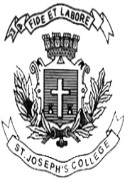 ST. JOSEPH’S COLLEGE (AUTONOMOUS), BENGALURU-27BSW - I SEMESTERSEMESTER EXAMINATION: OCTOBER 2021(Examination conducted in March 2022)SW 1321 - Contemporary Social Problems and Introduction to FieldworkTime- 3 hrs		                                     	               		Max Marks-100This question paper contains Four printed pages and FOUR parts PART - II   Answer the following.								 20X1=20 Domestic violence is an example of a ………………. problem.Developmental  b)Disorganization c) Familial  d)StructuralWhich leaders worked for the elimination of caste system in India?
a. Jyotiba Phule, Dr. B.R. Ambedkar, Mahatma Gandhi and Periyar Ramaswami Naicker
b. Raja Ram Mohan Roy, Dr. B.R. Ambedkar and Mahatma Gandhi
c. Jyotiba Phule, Periyar Ramaswami Naicker and Mahatma Gandhi
d. Swami Vivekanand, Jyotiba Phule and Raja Ram Mohan Roy Expand PDS.Public Distribution SystemPublic Distribution ServicesPublic District ServicesNone of the options Jyotiba Phule was a/anSocial reformer Political leader EnvironmentalistEducationist The term ‘Sociological Imagination’ was coined by:Herbert SpencerWright MillKarl MarxNone of the optionsWhich of the following is characteristic of social problem? A. It affects on a large section of a society. B. Always creates frustrations. C. None of above. D. All of the above.7. Which is the social cause of juvenile delinquency? A. Broken Homes B. Poverty C. Beggary D. All of the above8. Poverty and ____ are twin problem found in India. A. Unemployment B. Child Labour C. Crime D. Casteism9. What is the full form of IRDP? A. Integrated Rural Development Programme B. Intelligent Rural Development Programme C. Induced Rural Development Programme D. None of the above.10.  What are the causes of corruption? A. Economic insecurity B. High rate of income tax C. System of democracy D. All of the above11.  It is a crime committed by a person of respectability and high social statusA. Blue collar crime B. White collar crime C. Red collar crime D. All of the above12. Which of the following statements about crime and deviance is false? A. The concept of 'deviance' is much broader than 'crime' B. Deviance and crime very often overlap C. The concept of deviance can be applied to individuals and groups D. Deviance is normally sanctioned by law13. Elder Abuse includesA. Physical abuse B. Sexual abuse C. Psychological abuse D. All of the above14. Which day is officially recognized as ‘United Nations World Elder Abuse Awareness Day’? A. 11 June  B. 13 June  C. 15 June D. 17 June 15. Child abuse includeA. Physical, sexual, emotional B. Physical, Sexual, religious C. Physical, mental, emotional D. None of the above16. Dowry deaths, wife battering is an example ofA. Criminal violence B. Domestic violence C. Social violence D. All of the above17. Female foeticide, eve-teasing is an example ofA. Criminal violence B. Domestic violence C. Social violence D. All of the above 18. In honour killing, it is a murder committed byA. Neighbour B. Family members C. Enemy D. Unknown19.  In which year was the National Adult Education Programme launched? A. October, 1, 1978 B. January 26, 1978 C. August 15, 1978 D. November 14, 197820. What is the treatment for alcoholics? A. Detoxification in hospitals B. Role of family C. Alcoholic Anonymous D. All of the abovePART – IIII   Answer any FOUR of the following.					   4X5=20	 Define Field work? Explain the objectives, nature and structure of Field work. 22. Explain any two contemporary social problems and the role of social workers.23. Describe the phases of field work with case studies.24. Explain the following Orientation training in social work Concurrent Training in social welfare Evaluation of Field work training    25. Explain the definition, types and impacts of human trafficking with case study. PART – IIIIII   Answer any THREE of the following		  		3X10=3026. Poor Rich divide is fueled by modern capitalistic practice, apply the role of the social workers in reducing the divide. 27. Define Suicide, enumerate the causes of suicide with case study 28. Poverty is man-made, do you agree, explain its causes and role of social workers in poverty elimination and reduction.29. Field work supervision is an important component, define and explain the objectives, and the functions of faculty and the agency supervisor. PART – IVAnswer any TWO of the following					   	  2X15=3030. Corruption is in the blood of Indians, is it true? Where does corruption begin and how to increase accountability and transparency.31. Casteism is a shame to Indian democracy, do you agree, describe the nature and meaning of caste from Dr. Ambedkar’s perspective. 32. Do you believe that social workers can be successful in societal change? If so, prepare a plan to reduce inequality and untouchability in our society.